Gorb OleksandrCertificates:Experience:Position applied for: 2nd EngineerDate of birth: 05.07.1979 (age: 38)Citizenship: UkraineResidence permit in Ukraine: YesCountry of residence: UkraineCity of residence: OdessaPermanent address: OdessaContact Tel. No: +38 (095) 108-01-28E-Mail: sashait-121@rambler.ruSkype: -U.S. visa: Yes. Expiration date 14.10.2019E.U. visa: Yes. Expiration date 22.11.2018Ukrainian biometric international passport: Not specifiedDate available from: 15.06.2017English knowledge: GoodMinimum salary: 8500 $ per monthTypeNumberPlace of issueDate of expiryCertificate of competency 2-nd class engineerUkraine18.10.2021Advanced Oil tanker CertificateerUkraine02.09.2021Advanced Chemical Tanker CertificateUkraine02.10.2021Basic safety trainingUkraine19.07.2021Proficiency In Survival CraftUkraine19.07.2021Advanced Fire FightingUkraine19.07.2021Medical First AidUkraine19.07.2021Tanker FamiliarizationUkraine19.07.2021Oil Tankers SafetyUkraine19.07.2021Chemical Tankers SafetyUkraine19.07.2021Hazardous CargoesUkraine19.07.2021PositionFrom / ToVessel nameVessel typeDWTMEBHPFlagShipownerCrewing2nd Engineer03.12.2016-09.04.2017SEACODOil Product Tanker42000MAN B&W 8L58/64CD15020GermanGerman Tanker ShippingMarlow Navigation3rd Engineer23.10.2015-30.03.2016Sarah SchulteContainer Ship40000Man B&W 7K80MC-C34000CyprusThomas SchulteVita3rd Engineer07.06.2015-28.09.2015Bodo SchulteContainer Ship50000Man B&W 8K90ME-C49000LiberiaThomas SchulteVita3rd Engineer04.11.2014-03.03.2015Sarah SchulteContainer Ship40000Man B&W 7K80MC-C34000CyprusThomas SchulteVita3rd Engineer16.01.2014-12.07.2014Hansa CastellaContainer Ship25000Man B&W 6S60MC16310LiberiaLeonardtVita3rd Engineer02.10.2012-17.03.2013MorayOil Chemical Tanker85000Wartsila14000Marshal IslandsPrime MarineUnivis3rd Engineer12.10.2011-27.04.2012BonitoProduct Tanker80000MAN BW11000Marshal IslandsPrime MarineUnivis3rd Engineer20.11.2010-03.04.2011SkipjackOil Chemical Tanker80000Man B&W11000Marshal IslandsPrime MarineUnivis4th Engineer26.05.2009-02.11.2009SkipjackOil Chemical Tanker80000Man B&W11000Marshal IslandsPrime MarineUnivis4th Engineer14.05.2008-21.10.2008PricelessOil Chemical Tanker161000MAN20000Marshal IslandsKomarf KopeBGI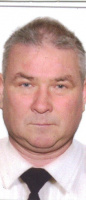 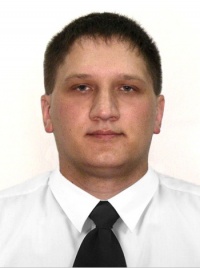 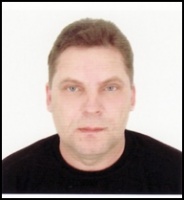 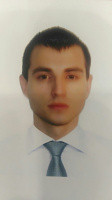 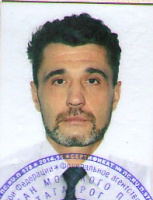 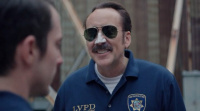 